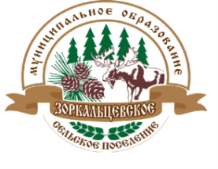 СОВЕТ МУНИЦИПАЛЬНОГО ОБРАЗОВАНИЯ«ЗОРКАЛЬЦЕВСКОЕ СЕЛЬСКОЕ ПОСЕЛЕНИЕ»РЕШЕНИЕ № 55 24.12.2020с. Зоркальцево 							58-е собрание 4-го созыва«О внесении изменений и дополнений в Устав муниципального образования «Зоркальцевское сельское поселение» утвержденный Решением Совета Зоркальцевского сельского поселения № 12 от 09.11.2017» (первое чтение)В целях совершенствования нормативного правового акта, руководствуясь Федеральным Законом от 6 октября 2003 года № 131 – ФЗ «Об общих принципах организации местного самоуправления в Российской Федерации»Совет Зоркальцевского сельского поселения РЕШИЛ:Внести в Устав муниципального образования «Зоркальцевское сельское поселение» Томского района Томской области (далее - Устав), утвержденного решением Совета Зоркальцевского сельского поселения от 9 ноября 2017 года № 12 следующие изменения и дополнения:Часть первую статьи 11 «Сход граждан» дополнить пунктом 4 следующего содержания:«В соответствии с законом Томской области на части территории населенного пункта, входящего в состав Зоркальцевского сельского поселения по вопросу введения и использования средств самообложения граждан на данной части территории населенного пункта;»В части второй статьи 11 «Сход граждан» после слов населенного пункта добавить следующее выражение:«(либо части его территорий)»Статью 11 «Сход граждан» добавить частью три следующего содержания:«Сход граждан, предусмотренный пунктом 4 части 1 настоящей статьи, может созываться Советом Зоркальцевского сельского поселения по инициативе группы жителей соответствующей части территории населенного пункта численностью не менее 10 человек.» 2. Направить настоящее решение Главе Зоркальцевского сельского поселения для подписания. 3. Опубликовать настоящее решение в Информационном бюллетене Зоркальцевского сельского поселения и разместить на официальном сайте Зоркальцевского сельского поселения.Председателя Совета Зоркальцевского сельского поселения                                                        Г.Я. Жорова Глава Зоркальцевского сельского поселения                                             В.Н. Лобыня